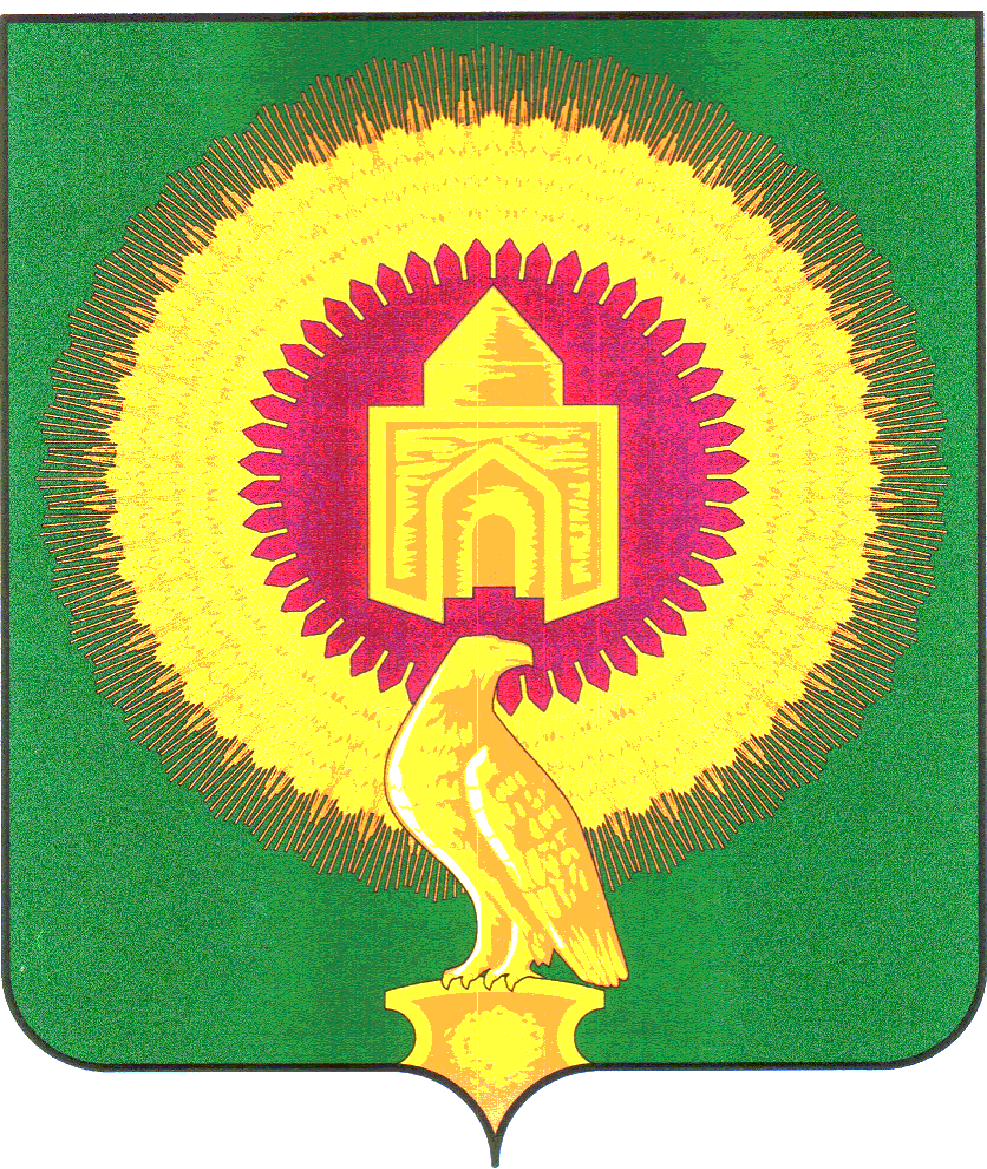 Об утверждении Реестра муниципальных Программ Варненского муниципального района Челябинской области на 2017 год            Руководствуясь статьей 179 Бюджетного кодекса Российской Федерации, постановлением администрации Варненского муниципального района от 21.10.2013г №947 «О порядке принятия решения о разработке муниципальных программ Варненского муниципального района, их формировании и реализации» (с изменениями от 21.10.2014г №690):1. Утвердить прилагаемый Реестр муниципальных Программ Варненского муниципального района Челябинской области на 2017 год.2. Настоящее постановление вступает в силу с 1 января 2017 года.3. Настоящее постановление подлежит официальному опубликованию.4. Контроль за исполнением настоящего распоряжения возложить на первого заместителя Главы Варненского муниципального района Челябинской области Е.А. Парфенова.Приложение к распоряжению администрацииВарненского муниципального района Челябинской областиОт 30.12.2016г №728-р Реестр действующих муниципальных Программ Варненского муниципального района Челябинской области                                   на 2017 год.АДМИНИСТРАЦИЯВАРНЕНСКОГО МУНИЦИПАЛЬНОГО РАЙОНАЧЕЛЯБИНСКОЙ ОБЛАСТИРАСПОРЯЖЕНИЕОт 30.12.2016г №  728-р     с.ВарнаГлаваВарненского муниципального районаЧелябинской области:                                                                           К.Ю. Моисеев№ПрограммаРазработчикДата принятия, КЦСР1Муниципальная Программа «Развитие сельского хозяйства Варненского муниципального района Челябинской области на 2015-2020 годы»Управление сельского хозяйства и продовольствия Варненского муниципального районаПостановление №857 от 25.12.2014г2Муниципальная Программа «Капитальное строительство в Варненском муниципальном районе Челябинской области на 2017-2018 годы»МУ «Управление строительства и ЖКХ» Варненского муниципального районаПостановление №720 от 31.10.2016г3Муниципальная Программа «Чистая вода  в Варненском муниципальном районе Челябинской области на 2015-2020 годы»МУ «Управление строительства и ЖКХ» Варненского муниципального районаПостановление №133от 03.02.2015г4Муниципальная Программа «Развитие системы образования в Варненском муниципальном районе Челябинской области» на 2017-2019 годыУправление образования администрации Варненского муниципального районаПостановление № 789 от 29.11.2016г 5Муниципальная Программа «Социальная поддержка населения Варненского муниципального района Челябинской области на 2017-2019 годы»Управление социальной защиты населения администрации Варненского муниципального районаПостановление № 706 от 27.10.2016г.6Муниципальная Программа «Развитие физической культуры и спорта в Варненском муниципальном районе Челябинской области на 2015-2017 годы»Администрация Варненского муниципального районаПостановление № 110 от 03.02.2015г7Муниципальная Программа «Комплексное развитие систем коммунальной инфраструктуры Варненского муниципального района Челябинской области на 2015-2025 годы»МУ «Управление строительства и ЖКХ» Варненского муниципального районаПостановление №842 от 22.12.2016г 8Муниципальная Программа «Повышение энергетической эффективности экономики Варненского муниципального района и сокращение энергетических издержек в бюджетном секторе на 2015-2020 годы»МУ «Управление строительства и ЖКХ» Варненского муниципального районаПостановление №108 от 03.02.2015г9Муниципальная Программа «Развитие муниципальной службы в Варненском муниципальном районе Челябинской области на 2017-2019 годы»Администрация Варненского муниципального районаПостановление № 710 от 27.10.2016г10Муниципальная Программа «Спортивно-оздоровительная среда для граждан пожилого возраста и инвалидов Варненского муниципального района Челябинской области на 2017-2019 годы»»Управление социальной защиты населения администрации Варненского муниципального районаПостановление № 707 от 27.10.2016г11Муниципальная Программа «Привлечение и закрепление медицинских кадров МУЗ «Варненская ЦРБ» в Варненском муниципальном районе Челябинской области на 2017-2019 годы»МУЗ «Варненская ЦРБ»Постановление № 708 от 27.10.2016г12Муниципальная Программа «Информатизация Варненского муниципального района Челябинской области на 2016-2017 годы»Администрация Варненского муниципального районаПостановление №924  от 07.12.2015г 13Муниципальная Программа «Молодежь Варненского муниципального района Челябинской области на 2016 -2017 годы»Администрация Варненского муниципального районаПостановление № 935 от 07.12.2015г 14Муниципальная Программа «Снижение рисков и смягчение последствий чрезвычайных ситуаций природного и техногенного характера в Варненском муниципальном районе Челябинской области на 2017-2018 годы»Администрация Варненского муниципального районаПостановление №730 от 31.10.2016г15Муниципальная Программа «Противодействие злоупотреблению и незаконному обороту наркотических средств на в Варненском муниципальном районе Челябинской области на 2017-2019г.г»Администрация Варненского муниципального районаПостановление №723 от 31.10.2016г16Муниципальная Программа «Содержание, ремонт и капитальный ремонт автомобильных дорог общего пользования Варненского муниципального района Челябинской области на 2017 год»МУ «Управление строительства и ЖКХ» Варненского муниципального районаПостановление №721  от 31.10.2016г 17Муниципальная Программа «Гармонизация межнациональных отношений и профилактика экстремизма на территории Варненского муниципального района Челябинской области на 2017-2019 годы»Администрация Варненского муниципального районаПостановление №724 от 31.10.2016г18Муниципальная Программа «Осуществление полномочий в области градостроительной деятельности по территориальному планированию, градостроительному зонированию, проектам планировки и межевания территорий для жилищного строительства и строительства нежилых объектов, в том числе с определением площадок для инвестиционной деятельности в Варненском муниципальном районе Челябинской области на 2015-2020 годы»МУ «Управление строительства и ЖКХ» Варненского муниципального районаПостановление № 141 от 03.02.2015г19Муниципальная Программа «Осуществление социальной поддержки работников органов местного самоуправления Варненского муниципального района Челябинской области на 2016-2017 годы»Администрация Варненского муниципального районаПостановление №930  от 07.12.2015г 20Муниципальная Программа «Повышение безопасности дорожного движения и создание безопасных условий для движения пешеходов в Варненском муниципальном районе Челябинской области на 2017-2018 годы»МУ «Управление строительства и ЖКХ» Варненского муниципального районаПостановление №719 от 31.10.2016г21Муниципальная Программа «Развитие здравоохранения в Варненском муниципальном районе Челябинской области на 2015-2020 годы»МУЗ «Варненская ЦРБ»Постановление №146 от 03.02.2015г22Муниципальная Программа «Профилактика социального сиротства и семейного неблагополучия в Варненском муниципальном районе Челябинской области на 2017-2019 годы»Управление социальной защиты населения администрации Варненского муниципального районаПостановление №705 от 27.10.2016г23Муниципальная Программа «Профилактика преступлений и иных правонарушений в Варненском муниципальном районе Челябинской области на 2017 год»Администрация Варненского муниципального районаПостановление №718  от 31.10.2016г24Муниципальная Программа «Поддержка и развитие малого и среднего предпринимательства в Варненском муниципальном районе Челябинской области на 2015-2017 годы»Администрация Варненского муниципального районаПостановление №142 от 03.02.2015г25Муниципальная Программа «Эффективное использование и распоряжение муниципальным имуществом, оценка недвижимости, мероприятия по землеустройству и землепользованию на территории Варненского муниципального района Челябинской области на 2015-2017 годы»Управление по имущественной политике и координации деятельности в сфере государственных и муниципальных услуг администрации Варненского муниципального районаПостановление № 120 от 03.02.2015г26Муниципальная Программа «Стабилизация ситуации на рынке труда Варненского муниципального района Челябинской области на 2017 год».Областное казенное учреждение Центр занятости населения Варненского районаПостановление №716 от 31.10.2016г 27Муниципальная Программа «Противодействие терроризму и минимизация (ликвидация) последствий проявления терроризма на территории Варненского муниципального района Челябинской области на 2017-2018 годы»Администрация Варненского муниципального районаПостановление №729 от 31.10.2016г28Муниципальная Программа «Обеспечение доступным и комфортным жильем граждан Российской Федерации в Варненском муниципальном районе Челябинской области на  2015-2020 годы»Администрация Варненского муниципального района,МУ «Управление строительства и ЖКХ» Варненского муниципального районаПостановление № 148 от 03.02.2015г29Муниципальная Программа «Поддержка и развитие транспортного обслуживания населения Варненского муниципального района на 2015-2017 годы»МУ «Управление строительства и ЖКХ» Варненского муниципального районаПостановление №793 от 26.11.2014г.30Муниципальная Программа «Оптимизация и повышение качества предоставления государственных и муниципальных услуг в Варненском районе, в том числе на базе Многофункционального центра предоставления государственных и муниципальных услуг на 2015-2017 годы»Многофункциональный центр Варненского муниципального районаПостановление № 773 от 18.11.2014г.31Муниципальная Программа «Устойчивое развитие сельских территорий в Варненском муниципальном районе Челябинской  области на 2014-2020 годы»МУ «Управление строительства и ЖКХ» Варненского муниципального районаПост.№792 от 26.11.2014 г.32Муниципальная Программа «Улучшение условий и охраны труда в Варненском муниципальном районе Челябинской области на 2017-2019 годы»Администрация Варненского муниципального района Пост. №715  от 31.10.2016г33Муниципальная Программа «Управление муниципальными финансами Варненского муниципального района на 2017 год»Финансовое управление администрации Варненского муниципального районаПост. № 803 от 09.12.2016г34Муниципальная Программа «Развитие сферы культуры в Варненском муниципальном районе на 2017-2019 годы»Управление культуры администрации Варненского муниципального районаПост. № 884 от 26.12.2016г